PENNSYLVANIAPUBLIC UTILTY COMMISSIONHarrisburg, PA  17105-3265							Public Meeting held January 18, 2018Commissioners Present:	Gladys M. Brown, Chairman	Andrew G. Place, Vice Chairman	Norman J. Kennard	David W. SweetJohn F. Coleman, Jr.Pennsylvania Public Utility Commission,		:Bureau of Investigation and Enforcement		:							:							v.						:		C-2016-2437295									:Peoples Natural Gas Co., LLC				:ORDER	BY THE COMMISSION:		We adopt as our action the Recommended Decision of Administrative Law Judge Steven K. Haas, dated November 6, 2017;  THEREFORE,	IT IS ORDERED:1.	That the Joint Petition for Settlement filed on August 25, 2017, between the Pennsylvania Public Utility Commission’s Bureau of Investigation and Enforcement and Peoples Natural Gas Company, LLC at Docket No. C-2016-2437295 is hereby approved and adopted in its entirety without modification.2.	That Peoples Natural Gas Company, LLC shall pay a civil penalty of $50,000.00 as provided for in the Public Utility Code, 66 Pa. Code §3301, by certified check or money order, made payable to “Commonwealth of Pennsylvania” within thirty (30) days after the service of the Pennsylvania Public Utility Commission’s order to:Rosemary Chiavetta, SecretaryPennsylvania Public Utility CommissionP.O. Box 3265Harrisburg, Pa. 17105-3265		3.	That the Secretary shall mark the proceeding at Docket No. C-2016-2437295 closed.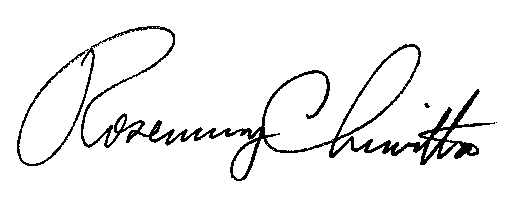 							BY THE COMMISSIONRosemary ChiavettaSecretary(SEAL)ORDER ADOPTED:	January 18, 2018ORDER ENTERED:	January 18, 2018